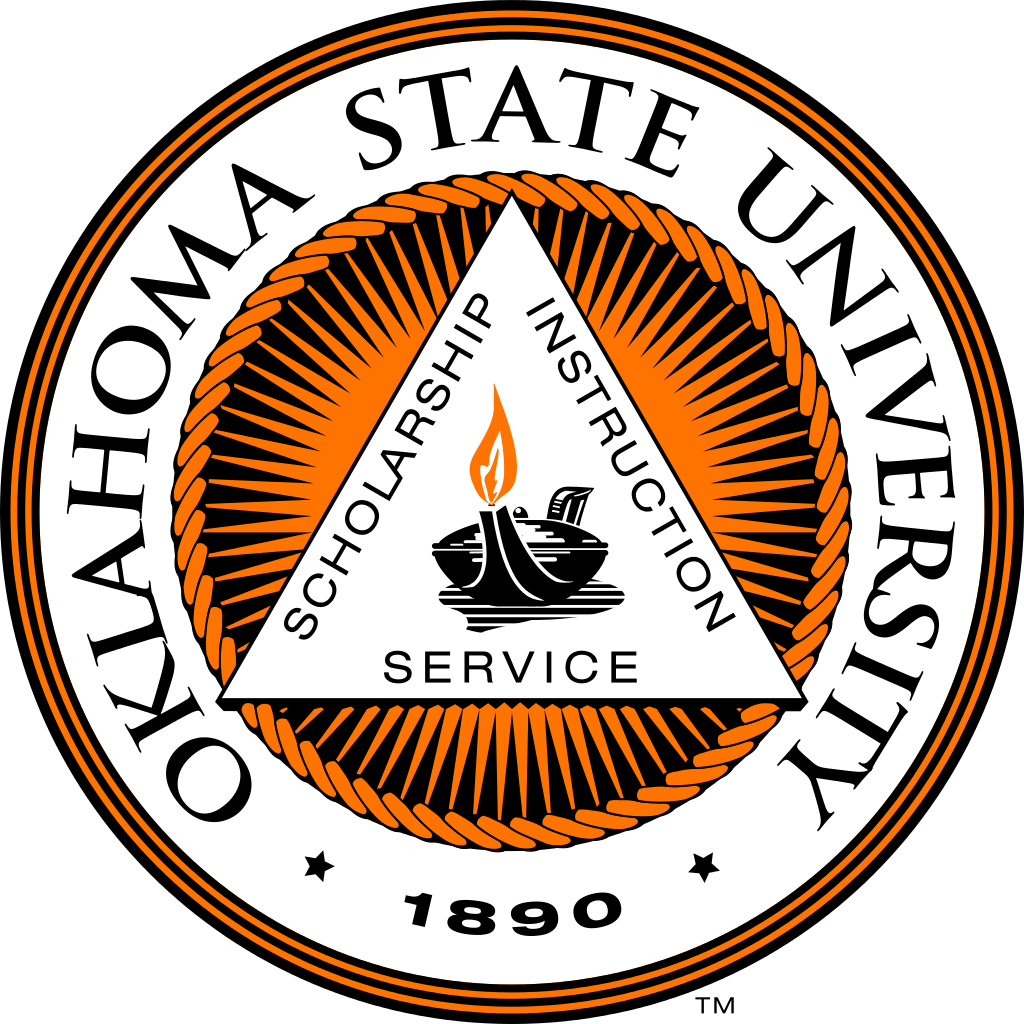 Instructor Contact Information		Instructor:  Zackery ReedEmail:  zackkr@okstate.eduOffice:  MSCS 420Phone Office: (405)744-5541Office Hours:  W: 1:30-2:20, M:3:30-4:30Hour in the MLSC:  Th:12-1Class & Resource Information		Class Meeting and Location:  2:30-3:20pm in PS 355Online Classroom: https://online.okstate.edu/ (Chrome, Firefox, or Safari work best)Prerequisites: A satisfactory score (minimum 70) on the ALEKS placement exam, or a grade of “C” or better in a college-level course in Trigonometry or Pre-Calculus.Required Materials: (1) Textbook: Calculus: Early Transcendentals, 3rd edition, by Jon Rogawski, and 
(2) Online homework system WebAssign (http://www.webassign.net/login.html).For Section 62455 use WebAssign Class Key: okstate 5858 2263.The Mathematics Learning Success Center (MLSC): The Mathematics Learning Success Center (MLSC) is located on the 5th floor of the Edmon Low Library. The hours of operation are Sunday 1pm-9pm, Monday-Thursday 9am-9pm and Friday 9am-5pm. Tutoring for Calculus I will be in the West Tutoring Room. Check the MLSC’s website (https://math.okstate.edu/mlsc/) for information about special tutoring, office hours, and review sessions for your course.Calculators: TI-83 and TI-84 models are permitted for all exams. A TI-89, Nspire, or a calculator with a computer algebra system, any technology with wireless or Internet capability (i.e. laptops, tablets, smart phones or watches), a QWERTY keyboard, or a camera are not allowed for exams. If you do not own an allowable calculator, you may borrow a calculator for the semester from the Department of Mathematics in MSCS 401 office without charge. Graphing calculators can be a valuable tool, but not a substitute for your own conceptual understanding. Course Information		Calculus deals with functions that relate two varying quantities and the rules that govern the rates at which one of these quantities changes or accumulates with respect to the other. Understanding calculus enables one to solve many problems in mathematics, science, and engineering. Our aim in this course is to ensure that you understand the concepts and tools of calculus, that you master the skills required to use those tools, and that you will be able to apply the foundational ideas of calculus to solve novel problems in many disciplines.Expectations: All students are expected to be active participants in class by asking and answering questions. During class, the use of cellphones, tablets, and laptops is prohibited since these can be distracting. Plan to spend, on average, eight hours each week outside of class on MATH 2144. This includes reading the text, solving problems, discussing questions with others, and making use of office hours and the MLSC. Should you miss class, you are responsible for what you missed.Missing Work/Exam Policy: Your instructor will make reasonable accommodations in the event that you miss a major assessment for a valid and documented reason, assuming documentation is provided in advance, unless absolutely impossible. For a quiz or exam, you need to notify your instructor as soon as you know there is a conflict; you will be ineligible for a make-up if you do not do so. If you cannot make it to class when a written assignment is due, you should turn it in early or have a classmate to turn it in for you.Syllabus Attachment: Please access and read the OSU syllabus attachment on the web page:http://academicaffairs.okstate.edu/content/resources-faculty-staff. Follow the link under Syllabus Attachment for Fall 2018. This document contains important information, including instructions about disability accommodations. Please contact your instructor privately during the first week of the course if you need accommodations as the result of a disability. Any changes to this syllabus will be announced in class and posted on D2L.Grades:		There are two grading schemes. The one that results in the higher grade for each student will automatically be used:Determination of GradesHomework: To learn calculus you must practice!		You will have WebAssign homework frequently throughout the semester (approximately two assignments per week). The due dates will be determined by the instructor. For each problem you will have three chances to answer without any reduction in score, and then two additional chances with a reduction of 20% each time. Keep a homework notebook where you work out the WebAssign problems and/or print the assignments problems and keep them in a binder.Exams:		There will be three one-hour exams in the evenings, and a comprehensive Final Exam.Exam 1: Tuesday, September 18th from 5:30 to 6:30 PMExam 2: Tuesday, October 16th from 5:30 to 6:30 PMExam 3: Tuesday, November 13th from 5:30 to 6:30 PMFinal Exam: Wednesday, December 12th from 12:00 to 1:50 PMAll of your exams will be in ES317. You are permitted a 3×5-inch note card and an approved calculator for each exam.Academic Integrity & Drops		Academic Integrity: Oklahoma State University is committed to the maintenance of the highest standards of integrity and ethical conduct. Please see the OSU Fall 2018 Syllabus Attachment for more information. You are encouraged to work and study together, however all written and online work you submit must be your own. Copying someone else's solutions or letting others copy your work is prohibited. Do not cheat. Violations may subject you to disciplinary action including the following: receiving a failing grade on an assignment, examination, or course, receiving a notation of a violation of academic integrity on your transcript (F!), or being suspended from the University. Drops and Parachutes: The nonrestrictive add/drop deadline is Monday, August 27th. Withintwo weeks of the start of classes, Dr. Kable may be able to parachute students to College Algebra,Trigonometry or Precalculus without any grade penalty. Talk with your instructor immediately if you feel that one of these classes might be more appropriate for you.CategoryScheme AScheme BExams 1-3Final ExamHomework: WebAssign Quizzes/In-Class Work15% each25%15%15%10% each40%15%15%90% ≤ A ≤ 100%80% ≤ B < 90%70% ≤ C < 80%60% ≤ D < 70%  0% ≤ F < 60%